DATE (OFFICE USE ONLY):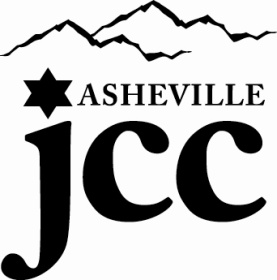 Mitzvah Volunteer Corps Information FormWelcome to the Asheville JCC’s Mitzvah Volunteer Corps program. Please complete this form with as much information as possible to allow us to best place you with a project or program.Name ________________________________________ Email __________________________________Address _____________________________  City ____________________ State ______ Zip _________Home Phone ________________________________ Cell Phone ________________________________ Birth Date (for grant reporting purposes) _______________________Spouse/Partner __________________________ Is this person a member of the Mitzvah Corps? Yes / NoEmergency Contact: Name ________________________________ Relationship ___________________Home Phone ________________________________ Cell Phone ________________________________AvailabilityBest days and times ___________________________________________________________________ Weeks/months not available ____________________________________________________________Approximate number of hours per month you are available ___________________________________Volunteer Interests/Experience___Facility projects			 ___Working with children     		___Committee work___Working with older adults		___Cooking		     		___Event planning___Event set up/take down		___Office work				___On-call volunteering___Community/social action	 	___Adult program development		___GardeningOther ________________________________________________________________________________Other Interests/ExperienceHobbies/Interests _____________________________________________________________________Areas of Expertise/Professional Skills ______________________________________________________Current/Former Occupation _____________________________________________________________Current/Former Volunteer Experience _____________________________________________________Please share your favorite or most memorable volunteer experiences _____________________________________________________________________________________________________________________________________________________________________________________________________OptionalCurrent/former professional affiliation(s) __________________________________________________Current/former educational affiliation(s) ___________________________________________________Former towns/cities of residency _________________________________________________________Are you Jewish?  Yes / No	How did you hear about volunteering at the JCC? _________________Comments/suggestions for Mitzvah Volunteer Corps volunteer activities ________________________Comments/suggestions for Mitzvah Volunteer Corps social activities ____________________________ 